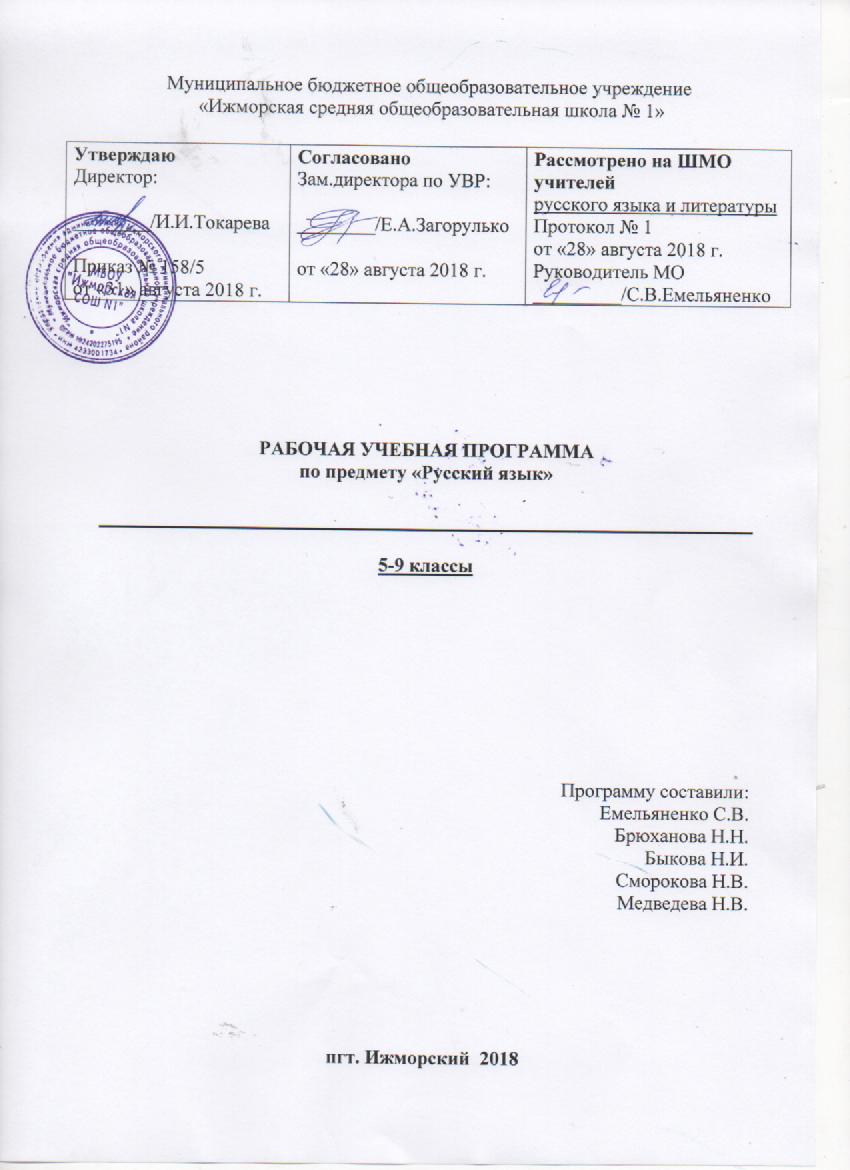 Рабочая программа по русскому языку для 5-9 классов составлена на основе требований к результатам освоения основной образовательной программы основного общего образования МБОУ «Ижморская средняя общеобразовательная школа № 1» с учетом программ, включенных в её структуру, и ориентирована на учебники М.Т. Баранова, Т.А. Ладыженской, Л.А. Тростенцовой и др. изд-ва «Просвещение».Планируемые результаты изучения учебного предмета «Русский язык»Личностные результаты:1)  воспитание российской гражданской идентичности: патриотизма, уважения к Отечеству, прошлое и настоящее многонационального народа России; осознание своей этнической принадлежности, знание истории, языка, культуры своего народа, своего края, основ культурного наследия народов России и человечества; усвоение гуманистических, демократических и традиционных ценностей многонационального российского общества; воспитание чувства ответственности и долга перед Родиной;2) формирование ответственного отношения к учению, готовности и способности учащихся к саморазвитию и самообразованию на основе мотивации к обучению и познанию,  осознанному выбору и построению дальнейшей индивидуальной траектории образования на базе ориентировки в мире профессий и профессиональных предпочтений, с учётом устойчивых познавательных интересов, а также на основе формирования уважительного отношения к труду, развития опыта участия в социально значимом труде; 3) формирование целостного мировоззрения, соответствующего современному уровню развития науки и общественной практики, учитывающего социальное, культурное, языковое, духовное многообразие современного мира;4) формирование осознанного, уважительного и доброжелательного отношения к другому человеку, его мнению, мировоззрению, культуре, языку, вере, гражданской позиции, к истории, культуре, религии, традициям, языкам, ценностям народов России и народов мира; готовности и способности вести диалог с другими людьми и достигать в нём взаимопонимания; 5) освоение социальных норм, правил поведения, ролей и форм социальной жизни в группах и сообществах, включая взрослые и социальные сообщества; участие в школьном самоуправлении и  общественной жизни в пределах возрастных компетенций с учётом региональных, этнокультурных, социальных и экономических особенностей; 6) развитие морального сознания и компетентности в решении моральных проблем на основе личностного выбора, формирование нравственных чувств и нравственного поведения, осознанного и ответственного отношения к собственным поступкам; 7) формирование коммуникативной компетентности в общении и  сотрудничестве со сверстниками, детьми старшего и младшего возраста, взрослыми в процессе образовательной, общественно полезной, учебно-исследовательской, творческой и других видов деятельности;8) формирование ценности  здорового и безопасного образа жизни; усвоение правил индивидуального и коллективного безопасного поведения в чрезвычайных ситуациях, угрожающих жизни и здоровью людей, правил поведения на транспорте и на дорогах;9) формирование основ экологической культуры соответствующей современному уровню экологического мышления, развитие опыта экологически ориентированной рефлексивно-оценочной и практической  деятельности в жизненных ситуациях;10) осознание значения семьи в жизни человека и общества, принятие ценности семейной жизни, уважительное и заботливое отношение к членам своей семьи;11) развитие эстетического сознания через освоение художественного наследия народов России и мира,  творческой деятельности эстетического характера.Метапредметные результаты:1)  умение самостоятельно определять цели своего обучения, ставить и формулировать для себя новые задачи в учёбе и познавательной деятельности, развивать мотивы и интересы своей познавательной деятельности; 2) умение самостоятельно планировать пути  достижения целей,  в том числе альтернативные,  осознанно выбирать  наиболее эффективные способы решения учебных и познавательных задач;3) умение соотносить свои действия с планируемыми результатами, осуществлять контроль своей деятельности в процессе достижения результата, определять способы  действий в рамках предложенных условий и требований, корректировать свои действия в соответствии с изменяющейся ситуацией; 4) умение оценивать правильность выполнения учебной задачи,  собственные возможности её решения;5) владение основами самоконтроля, самооценки, принятия решений и осуществления осознанного выбора в учебной и познавательной деятельности; 6) умение  определять понятия, создавать обобщения, устанавливать аналогии, классифицировать,   самостоятельно выбирать основания и критерии для классификации, устанавливать причинно-следственные связи, строить  логическое  рассуждение, умозаключение (индуктивное, дедуктивное  и по аналогии) и делать выводы;7) умение создавать, применять и преобразовывать знаки и символы, модели и схемы для решения учебных и познавательных задач;8) смысловое чтение; 9) умение организовывать  учебное сотрудничество и совместную деятельность с учителем и сверстниками;   работать индивидуально и в группе: находить общее решение и разрешать конфликты на основе согласования позиций и учёта интересов;  формулировать, аргументировать и отстаивать своё мнение; 10) умение осознанно использовать речевые средства в соответствии с задачей коммуникации для выражения своих чувств, мыслей и потребностей; планирования и регуляции своей деятельности;  владение устной и письменной речью, монологической контекстной речью; 11) формирование и развитие компетентности в области использования информационно-коммуникационных технологий (далее ИКТ– компетенции);12) формирование и развитие экологического мышления, умение применять его в познавательной, коммуникативной, социальной практике и профессиональной ориентации.Предметные результаты освоения учебного предмета «Русский язык»:Предметные результаты, отражающие освоение предметной области «Родной язык и родная литература» выделены курсивом.1) совершенствование различных видов устной и письменной речевой деятельности (говорения и аудирования, чтения и письма, общения при помощи современных средств устной и письменной коммуникации), обеспечивающих эффективное взаимодействие с окружающими людьми в ситуациях формального и неформального межличностного  и межкультурного общения;создание устных монологических высказываний разной коммуникативной направленности в зависимости от целей, сферы и ситуации общения с соблюдением норм современного русского литературного языка и речевого этикета; умение различать монологическую, диалогическую и полилогическую речь, участие в диалоге и полилоге;развитие навыков чтения на русском языке (изучающего, ознакомительного, просмотрового) и содержательной переработки прочитанного материала, в том числе умение выделять главную мысль текста, ключевые понятия, оценивать средства аргументации и выразительности;овладение различными видами аудирования (с полным пониманием, с пониманием основного содержания, с выборочным извлечением информации);понимание, интерпретация и комментирование текстов различных функционально-смысловых типов речи (повествование, описание, рассуждение) и функциональных разновидностей языка, осуществление информационной переработки текста, передача его смысла в устной и письменной форме, а также умение характеризовать его с точки зрения единства темы, смысловой цельности, последовательности изложения;умение оценивать письменные и устные речевые высказывания с точки зрения их эффективности, понимать основные причины коммуникативных неудач и уметь объяснять их; оценивать собственную и чужую речь с точки зрения точного, уместного и выразительного словоупотребления;выявление основных особенностей устной и письменной речи, разговорной и книжной речи;умение создавать различные текстовые высказывания в соответствии с поставленной целью и сферой общения (аргументированный ответ на вопрос, изложение, сочинение, аннотация, план (включая тезисный план), заявление, информационный запрос и др.);2) понимание определяющей роли языка в развитии интеллектуальных и творческих способностей личности в процессе образования и самообразования:осознанное использование речевых средств для планирования и регуляции собственной речи; для выражения своих чувств, мыслей и коммуникативных потребностей;соблюдение основных языковых норм в устной и письменной речи;стремление расширить свою речевую практику, развивать культуру использования русского литературного языка, оценивать свои языковые умения и планировать их совершенствование и развитие;3) использование коммуникативно-эстетических возможностей родного (русского) языка:распознавание и характеристика основных видов выразительных средств фонетики, лексики и синтаксиса (звукопись; эпитет, метафора, развёрнутая и скрытая метафоры, гипербола, олицетворение, сравнение; сравнительный оборот; фразеологизм, синонимы, антонимы, омонимы) в речи;уместное использование фразеологических оборотов в речи;корректное и оправданное употребление междометий для выражения эмоций, этикетных формул;использование в речи синонимичных имен прилагательных в роли эпитетов;4) расширение и систематизация научных знаний о языке, родном языке (русском), его единицах и грамматических категориях; осознание взаимосвязи его уровней и единиц; освоение базовых понятий лингвистики:идентификация самостоятельных (знаменательных) служебных частей речи и их форм по значению и основным грамматическим признакам;распознавание существительных, прилагательных, местоимений, числительных, наречий разных разрядов и их морфологических признаков, умение различать слова категории состояния и наречия;распознавание глаголов, причастий, деепричастий и их морфологических признаков;распознавание предлогов, частиц и союзов разных разрядов, определение смысловых оттенков частиц;распознавание междометий разных разрядов, определение грамматических особенностей междометий;5) формирование навыков проведения различных видов анализа слова, синтаксического анализа словосочетания и предложения, а также многоаспектного анализа текста:проведение фонетического, морфемного и словообразовательного (как взаимосвязанных этапов анализа структуры слова), лексического, морфологического анализа слова, анализа словообразовательных пар и словообразовательных цепочек слов;проведение синтаксического анализа предложения, определение синтаксической роли самостоятельных частей речи в предложении;анализ текста и распознавание основных признаков текста, умение выделять тему, основную мысль, ключевые слова, микротемы, разбивать текст на абзацы, знать композиционные элементы текста;определение звукового состава слова, правильное деление на слоги, характеристика звуков слова;определение лексического значения слова, значений многозначного слова, стилистической окраски слова, сферы употребления, подбор синонимов, антонимов;деление слова на морфемы на основе смыслового, грамматического и словообразовательного анализа слова;умение различать словообразовательные и формообразующие морфемы, способы словообразования;проведение морфологического разбора самостоятельных и служебных частей речи;характеристика общего грамматического значения, морфологических признаков самостоятельных частей речи, определение их синтаксической функции;опознавание основных единиц синтаксиса (словосочетание, предложение, текст);умение выделять словосочетание в составе предложения, определение главного и зависимого слова в словосочетании, определение его вида;определение вида предложения по цели высказывания и эмоциональной окраске;определение грамматической основы предложения;распознавание распространённых и нераспространённых предложений, предложений осложнённой и неосложнённой структуры, полных и неполных;распознавание второстепенных членов предложения, однородных членов предложения, обособленных членов предложения; обращений; вводных и вставных конструкций;распознавание сложного предложения, типов сложного предложения, сложных предложений с различными видами связи, выделение средств синтаксической связи между частями сложного предложения;определение функционально-смысловых типов речи, принадлежности текста к одному из них и к функциональной разновидности языка, а также создание текстов различного типа речи и соблюдения норм их построения;определение видов связи, смысловых, лексических и грамматических средств связи предложений в тексте, а также уместность и целесообразность их использования;6) обогащение активного и потенциального словарного запаса, расширение объема используемых в речи грамматических языковых средств для свободного выражения мыслей и чувств на родном (русском) языке в соответствии с ситуацией и стилем общения:умение использовать словари (в том числе - мультимедийные) при решении задач построения устного и письменного речевого высказывания, осуществлять эффективный и оперативный поиск на основе знаний о назначении различных видов словарей, их строения и способах конструирования информационных запросов;пользование толковыми словарями для извлечения необходимой информации, прежде всего - для определения лексического значения (прямого и переносного) слова, принадлежности к его группе однозначных или многозначных слов, определения прямого и переносного значения, особенностей употребления;пользование орфоэпическими, орфографическими словарями для определения нормативного написания и произношения слова;использование фразеологических словарей для определения значения и особенностей употребления фразеологизмов;использование морфемных, словообразовательных, этимологических словарей для морфемного и словообразовательного анализа слов;использование словарей для подбора к словам синонимов, антонимов;7) овладение основными нормами литературного языка (орфоэпическими, лексическими, грамматическими, орфографическими, пунктуационными, стилистическими), нормами речевого этикета; приобретение опыта использования языковых норм в речевой практике при создании устных и письменных высказываний; стремление к речевому самосовершенствованию, овладение основными стилистическими ресурсами лексики и фразеологии языка:поиск орфограммы и применение правил написания слов с орфограммами;освоение правил правописания служебных частей речи и умения применять их на письме;применение правильного переноса слов;применение правил постановки знаков препинания в конце предложения, в простом и в сложном предложениях, при прямой речи, цитировании, диалоге;соблюдение основных орфоэпических правил современного русского литературного языка, определение места ударения в слове в соответствии с акцентологическими нормами;выявление смыслового, стилистического различия синонимов, употребления их в речи с учётом значения, смыслового различия, стилистической окраски;нормативное изменение форм существительных, прилагательных, местоимений, числительных, глаголов;соблюдение грамматических норм, в том числе при согласовании и управлении, при употреблении несклоняемых имен существительных и аббревиатур, при употреблении предложений с деепричастным оборотом, употреблении местоимений для связи предложений и частей текста, конструировании предложений с союзами, соблюдение видовременной соотнесённости глаголов-сказуемых в связном тексте;8)  овладение основными стилистическими ресурсами лексики и фразеологии родного языка, основными нормами родного языка (орфоэпическими, лексическими, грамматическими, орфографическими, пунктуационными), нормами речевого этикета; приобретение опыта их использования в речевой практике при создании устных и письменных высказываний; стремление к речевому самосовершенствованию;9) формирование  ответственности за языковую культуру как общечеловеческую ценность.СОДЕРЖАНИЕ УЧЕБНОГО ПРЕДМЕТА «РУССКИЙ ЯЗЫК»5 КЛАСС (204 ч)Содержание,  обеспечивающее достижение предметных результатов изучения предметной области «Родной язык и родная литература» выделено курсивом.Язык и общение (3ч)Язык и человек. Русский язык – один из развитых языков мира. Общение устное и письменное. Стили речи.2. Вспоминаем, повторяем, изучаем (23ч)Части слова. Орфограмма. Место орфограмм в словах. Правописание проверяемых и непроверяемых гласных и согласных в корне слова. Правописание букв и, а, у после шипящих. Разделительные ъ и ь.Самостоятельные и служебные части речи.Имя существительное: три склонения, род, падеж, число. Правописание гласных в падежных окончаниях существительных. Буква ь на конце существительных после шипящих.Имя прилагательное: род, падеж, число. Правописание гласных в падежных окончаниях прилагательных.Местоимения 1, 2 и 3-го лица.Глагол: лицо, время, число, род (в прошедшем времени); правописание гласных в личных окончаниях наиболее употребительных глаголов 1 и 2 спряжения; буква ь во 2-м лице единственного числа глаголов. Правописание -тся и -ться; раздельное написание не с глаголами.Наречие (ознакомление).Предлоги и союзы. Раздельное написание предлогов с другими словами.Текст. Тема текста, его основная мысль. Изложение подробное, по плану. Сочинение по впечатлениям. Правка текста.Синтаксис. Пунктуация. Культура речи (35ч)Основные синтаксические понятия (единицы): словосочетание, предложение, текст.Пунктуация как раздел науки о языке.Словосочетание: главное и зависимое слова в словосочетании.Предложение. Простое предложение; виды простых предложений по цели высказывания: повествовательные, вопросительные, побудительные. Восклицательные и невосклицательные предложения. Знаки препинания: знаки завершения (в конце предложения), выделения, разделения (повторение).Грамматическая основа предложения. Тире между подлежащим и сказуемым.Главные члены предложения, второстепенные члены предложения: дополнение, определение, обстоятельство.Нераспространенные и распространенные предложения (с двумя главными членами). Предложения с однородными членами, не связанными союзами, а также связанными союзами а, но и одиночным союзом и; запятая между однородными членами без союзов и с союзами а, но, и. Обобщающие слова перед однородными членами. Двоеточие после обобщающего слова.Синтаксический разбор словосочетания и предложения.Обращение, знаки препинания при обращении.  Сложное предложение. Наличие двух и более грамматических основ как признак сложного предложения. Сложные предложения с союзами (с двумя главными членами в каждом простом предложении).Запятая между простыми предложениями в сложном предложении перед и, а, но, чтобы, потому что, когда, который, что, если.Прямая речь после слов автора и перед ними; знаки препинания при прямой речи.Диалог. Тире в начале реплик диалога.Речь устная и письменная; диалогическая и монологическая. Основная мысль текста. Этикетные диалоги. Письмо как одна из разновидностей текста. Устное и письменное сжатое изложение. Сочинение-повествование. Отзыв о сочинении товарища. Сочинение по картине.Фонетика. Орфоэпия. Графика. Орфография. Культура речи (18ч)Фонетика как раздел науки о языке. Звук как единица языка. Звуки речи; гласные и согласные звуки. Ударение в слове. Гласные ударные и безударные. Твердые и мягкие согласные. Твердые и мягкие согласные, не имеющие парных звуков. Звонкие и глухие согласные. Сонорные согласные. Шипящие и ц. Сильные и слабые позиции звуков.Фонетический разбор слова. Орфоэпические словари.Графика как раздел науки о языке. Обозначение звуков речи на письме; алфавит. Рукописные и печатные буквы; прописные и строчные.Звуковое значение букв е, ё, ю, я. Обозначение мягкости согласных. Мягкий знак для обозначения мягкости согласных. Опознавательные признаки орфограмм.Орфографический разбор. Орфографические словари.Типы текстов. Повествование. Описание (предмета), картины  (натюрморта). Отбор языковых средств в зависимости от темы, цели, адресата высказывания. Подробное изложение повествовательного текста с описанием.Лексика. Культура речи (11ч)Лексика как раздел науки о языке. Слово как единица языка. Слово и его лексическое значение. Многозначные и однозначные слова. Прямое и переносное значения слов. Омонимы. Синонимы. Антонимы. Толковые словари.Умение пользоваться толковым словарем, словарем антонимов и другими школьными словарями. Умение употреблять слова в свойственном им значении.Сочинение-рассуждение. Подробное изложение от 3-го лица, членение его на части. Описание изображенного на картине с использованием необходимых языковых средств.Морфемика. Орфография. Культура речи (26 ч)Морфемика как раздел науки о языке. Морфема как минимальная значимая часть слов.Изменение и образование слов. Однокоренные слова. Основа и окончание в самостоятельных словах. Нулевое окончание. Роль окончаний в словах. Корень, суффикс, приставка; их назначение в слове. Чередование гласных и согласных в слове. Беглые гласные.  Варианты морфем. Морфемный разбор слов.Орфография как раздел науки о языке. Орфографическое правило.Правописание гласных и согласных в приставках; буквы з и с на конце приставок. Правописание чередующихся гласных о и а в корнях -лож-- -лаг-, -рос- - -раст-. Буквы е и о после шипящих в корне. Буквы ы и и после ц.Рассуждение в повествовании. Рассуждение, его структура и разновидности. Письмо-повествование. Описание картины с элементами рассуждения. Выборочное изложение.Морфология. Орфография. Культура речи (77ч.)7.1. Имя существительное (25ч)Имя существительное как часть речи. Синтаксическая роль имени существительного в предложении.Существительные одушевленные и неодушевленные (повторение). Существительные собственные и нарицательные. Большая буква в географическими названиях, в названиях улиц и площадей, в названиях исторических событий. Большая буква в названиях книг, газет, журналов, картин и кинофильмов, спектаклей, литературных и музыкальных произведений; выделение этих названий кавычками. Род существительных. Три склонения имен существительных. Падеж имен существительных. Существительные, имеющие форму только единственного или только множественного числа.Морфологический разбор слов. Буквы о и е после шипящих и ц в окончаниях существительных.Склонение существительных на -ия, -ий, -ие. Правописание гласных в падежных окончаниях имен существительных.Умение согласовать прилагательные и глаголы прошедшего времени с существительными, род которых может быть определен неверно (например, фамилия, яблоко).Умение правильно образовывать формы именительного (инженеры, выборы) и родительного (чулок, мест) падежей множественного числа.Умение использовать в речи существительные-синонимы для более точного выражения мыслей и для устранения неоправданного повтора одних и тех же слов.Доказательства и объяснения в рассуждении. Сжатое изложение-повествование. Подробное изложение с изменением лица рассказчика.7.2. Имя прилагательное (16ч)Имя прилагательное как часть речи. Синтаксическая роль имени прилагательного в предложении.Полные и краткие прилагательные. Правописание гласных в падежных окончаниях прилагательных с основой на шипящую. Неупотребление буквы ь на конце кратких прилагательных с основой на шипящую.Изменение полных прилагательных по родам, падежам и числам, а кратких - по родам и числам.  Умение правильно ставить ударение в краткой форме прилагательных (труден, трудна, трудно).Умение пользоваться в речи прилагательными-синонимами для более точного выражения мыслей и для устранения неоправданного повтора одних и тех же слов.Морфологический разбор имен прилагательных.Описание животного. Структура текста данного жанра. Стилистические разновидности этого жанра.7.3. Глагол (36ч)Глагол как часть речи. Синтаксическая роль глагола в предложении.Неопределенная форма глагола (инфинитив на -ть (-ться), -ти (-тись), -чь (-чься). Правописание -ться и -чь (-чься) в неопределенной форме (повторение).Совершенный и несовершенный вид глагола; I и II спряжение. Правописание гласных в безударных личных окончаниях глаголов.Время глагола.Правописание чередующихся гласных е и и в корнях глаголов -бер- - -бир-, -дер- - -дир-, -мер- - -мир-, - nep- - -пир-, - тер- - - тир-, -стел- - -стил-. Правописание не с глаголами. Морфологический разбор глагола.Соблюдение правильного ударения в глаголах, при произношении которых допускаются ошибки (начать, понять; начал, понял; начала, поняла; повторит, облегчит и др.).Умение согласовывать глагол-сказуемое в прошедшем времени с подлежащим, выраженным существительным среднего рода и собирательным существительным. Умение употреблять при глаголах имена существительные в нужном падеже.Умение использовать в речи глаголы-синонимы для более точного выражения мыслей и для устранения неоправданного повтора одних и тех же слов.Понятие о рассказе, об особенностях его структуры и стиля. Невыдуманный рассказ о себе. Рассказы по сюжетным картинкам. Репортаж. Устный рассказ по рисунку. Сжатое изложение рассказа. Изложение лингвистического текста.Повторение и систематизация изученного (11ч)Разделы науки о языке.Орфограммы в приставках и корнях слов.Орфограммы в окончаниях слов.Употребление букв ъ и ь.Знаки препинания в простом предложении.Знаки препинания в сложном предложении. Повторение основных разделов. Повторение орфограмм.6 КЛАСС (204ч)1. Язык. Речь. Общение ( 4ч)Русский язык – один из развитых языков мира. Ситуация общения.2. Повторение изученного в 5 классе ( 8ч)Фонетика. Орфоэпия. Морфемы в слове. Орфограммы в приставках  и в корнях слов. Части речи. Орфограммы в окончаниях  слов. Словосочетание. Простое и сложное предложения. Знаки препинания в простых и сложных предложениях. Деление текста на части; официально-деловой стиль, его языковые особенности. Синтаксический разбор предложений. Прямая речь. Диалог.3.Текст ( 4ч)Основные признаки текста. Тема и основная мысль текста. Структура текста. Деление текста на части; официально-деловой стиль, его языковые особенности. Соблюдение норм построения текста (логичность, последовательность, связность, соответствие теме). Информационная переработка текста4.Лексика и фразеология. Культура речи (16ч)I. Повторение пройденного по лексике в 5 классе.Исконно русские слова. Заимствованные слова. Общеупотребительные слова. Профессионализмы, диалектизмы, жаргонизмы. Нейтральные и стилистически окрашенные слова. Устаревшие слова. Неологизмы.Основные пути пополнения словарного состава русского языка.Толковые словари иностранных слов, устаревших слов.Фразеология как раздел науки о языке. Свободные сочетания слов и фразеологические обороты. Основные признаки фразеологизмов. Стилистически нейтральные и окрашенные фразеологизмы. Источники фразеологизмов. Использование фразеологизмов в речи. Фразеологический словарь.II. Умение определять по толковому словарю, из какого языка заимствовано слово, относится ли оно к устаревшим, диалектным или профессиональным словам.Умение пользоваться словарями иностранных слов, устаревших слов, фразеологическими словарями. III. Сбор и анализ материалов к сочинению: рабочие материалы. Сжатый пересказ исходного текста.5. Словообразование. Орфография. Культура речи ( 33ч)I. Повторение пройденного по морфемике в V классе.Основные способы образования слов в русском языке: с помощью морфем (морфологический) — приставочный, суффиксальный, приставочно-суффиксальный, бессуффиксный; осново-и словосложение, сложение полных и сокращенных слов, аббревиация (сокращение слов и словосочетаний). Образование слов в результате слияния сочетаний слов в слово.Понятие об этимологии и этимологическом разборе слов. Этимологические словари.Правописание чередующихся гласных о и а в корнях –гор -гар-, -кос кас-. Правописание гласных в приставках пре- и при-, буквы ы и и после приставок на согласные. Правописание соединительных гласных о и е.II. Умение согласовывать со сложносокращенными словами прилагательные и глаголы в прошедшем времени.III. Описание помещения, структура этого текста, языковые особенности. Систематизация материала к сочинению; сложный план. Выборочный пересказ исходного текста.6. Морфология. Орфография. Культура речи (123 ч).   Имя существительное ( 23ч)I. Повторение сведений об имени существительном, полученных в V классе.Склонение существительных на -мя. Несклоняемые существительные. Текстообразующая роль существительных. Словообразование имен существительных. Не с существительными. Правописание гласных в суффиксах -ек, -ик; буквы o и e после шипящих и ц в суффиксах -ок (-ек), -онк, -онок. Согласные ч и щ в суффиксе -чик (-щик).II. Умение правильно образовывать формы косвенных падежей существительных на -мя, правильно употреблять в речи несклоняемые существительные, согласовывать прилагательные и глаголы в форме прошедшего времени с существительными общего рода (например, белоручка, сирота и др.). Умение определять значения суффиксов имен существительных (увеличительное, пренебрежительное и уменьшительно-ласкательное).III. Различные сферы употребления устной публичной речи.Имя прилагательное ( 22ч)I. Повторение пройденного об имени прилагательном в V классе. Качественные, относительные и притяжательные прилагательные. Степени сравнения прилагательных; образование степеней сравнения. Словообразование имен прилагательных. Не с именами прилагательными. Буквы оке после шипящих и ц в суффиксах прилагательных; правописание гласных и согласных в суффиксах -ан- (-ян-), -ин-, -они- (-енн-) в именах прилагательных; различение на письме суффиксов -к- и -с/с-. Слитное и дефисное написание сложных прилагательных. II. Умение правильно образовывать степени сравнения прилагательных, соблюдать правильное ударение при образовании степеней сравнения, определять значение суффиксов в именах прилагательных (уменьшительно-ласкательное и неполноты качества). Умение употреблять в речи прилагательные в переносном значении.III. Описание природы, структуры данного текста, его языковые особенности; описание предметов, находящихся вблизи и 
вдали. Выборочный пересказ исходного текста с описанием природы. Описание пейзажа по картине. Публичное выступление о произведении народного промысла.Имя числительное (18ч)I. Имя числительное как часть речи. Синтаксическая роль имен числительных в предложении. Числительные количествен
ные и порядковые. Числительные простые и составные. Текстообразующая роль числительных. Склонение количественных числительных. Правописание гласных в падежных окончаниях; буква ь в середине и на конце числительных. Слитное и раздельное написание числительных. Склонение порядковых числительных. Правописание гласных в падежных окончаниях порядковых числительных.II. Умение употреблять числительные для обозначения дат, правильно употреблять числительные двое, трое и др., числительные оба, обе в сочетании с существительными. Умение выражать приблизительное количество с помощью сочетания количественного числительного и существительного (например, минут пять, километров десять).III. Публичное выступление — призыв, его структура, языковые особенности. Пересказ исходного текста с цифровым мате
риалом.Местоимение ( 25ч)I. Местоимение как часть речи. Синтаксическая роль местоимений в предложении. Разряды местоимений. Склонение местоимений. Текстообразующая роль местоимений. Раздельное написание предлогов с местоимениями. Буква н в личных местоимениях 3-го лица после предлогов. Образование неопределенных местоимений. Дефис в неопределенных местоимениях перед суффиксами -то, -либо, -нибудь и после приставки кое-. Не в неопределенных местоимениях. Слитное и раздельное написание не и ни в отрицательных местоимениях.II. Умение употреблять личные местоимения 3-го лица в соответствии со смыслом предшествующего предложения. Умение правильно использовать местоимения как средство связи предложений и частей текста.III. Рассказ по воображению, по сюжетным рисункам; строение, языковые особенности данных текстов. Рассуждение как тип текста, его строение (тезис, аргумент, вывод), языковые особенности.Глагол (35 ч)I. Повторение пройденного о глаголе в V классе. Переходные и непереходные глаголы. Изъявительное, условное и повелительное наклонения. Раздельное написание частицы бы (б) с глаголами в условном наклонении. Буквы ь и и в глаголах в повелительном наклонении. Разноспрягаемые глаголы. Безличные глаголы. Текстообразующая роль глаголов. Словообразование глаголов. Правописание гласных в суффиксах -ова(ть), -ева(ть) и -ыва(ть), -ива(ть).II. Умение употреблять формы одних наклонений в значении других и неопределенную форму (инфинитив) в значении разных наклонений.III. Рассказ на основе услышанного, его строение, языковые особенности. Пересказ исходного текста от лица кого-либо из его
героев. Рассказ по сюжетным картинкам с включением части готового текста.Повторение изученного в 5 – 6 классах (14ч)Разделы науки о языке. Орфография. Орфографический разбор.Пунктуация. Пунктуационный разбор.Лексика и фразеология.Словообразование. Морфемный и словообразовательный разбор.Морфология. Морфологический разбор.Синтаксис. Синтаксический разбор.7 КЛАСС (170ч)О языке (1 ч)Русский язык как развивающееся явление. Разделы науки о русском языке  (значение языка и его место в международной жизни, высказывания русских писателей о русском языке, выразительных возможностей русского языка).Повторение  изученного в 5 - 6 классах (13ч)Звуковая сторона речи: звуки речи; словесное и логическое ударение; интонация. Словообразование знаменательных частей речи. Правописание: орфография и пунктуация. Лексическая система языка. Грамматика: морфология и синтаксис. Глагол, его спрягаемые формы. Правописание личных окончаний глагола. Правописание суффиксов глагола. Не с глаголами. Язык. Правописание. Культура речи.Публицистический стиль, его жанры, языковые особенностиМорфология. Орфография. Культура речи (83 ч).3.1 Причастие (32 ч)I.Повторение пройденного о глаголе в V и VI классах. Причастие. Свойства прилагательных и глаголов у причастия. Синтаксическая роль причастий в предложении. Действительные и страдательные причастия. Полные и краткие страдательные причастия. Причастный оборот; выделение запятыми причастного оборота. Текстообразующая роль причастий.Склонение полных причастий и правописание гласных в падежных окончаниях причастий. Образование действительных и страдательных причастий настоящего и прошедшего времени (ознакомление).Не с причастиями. Правописание гласных в суффиксах действительных и страдательных причастий. Одна и две буквы н в суффиксах полных причастий и прилагательных, образованных от глаголов. Одна буква н в кратких причастиях.II.Умение правильно ставить ударение в полных и кратких страда
тельных причастиях (принесённый, принесён, принесена, принесено, при
несены), правильно употреблять причастия с суффиксом -ся, согласовывать причастия с определяемыми существительными, строить предложения с причастным оборотом.III.Описание внешности человека: структура текста, языковые особенности (в том числе специальные «портретные» слова). Устный пересказ исходного текста с описанием внешности. Выборочное изложение текста с описанием внешности. Описание внешности знакомого по личным впечатлениям, по фотографии.Виды публичных общественно-политических выступлений. Их структура.3.2 Деепричастие (12 ч)I. Повторение пройденного о глаголе в V и VI классах.Деепричастие. Глагольные и наречные свойства деепричастия. Синтаксическая роль деепричастий в предложении. Текстообразующая роль деепричастий. Деепричастный оборот; знаки препинания при деепричастном обороте. Выделение одиночного деепричастия запятыми (ознакомление). Деепричастия совершенного и несовершенного вида  и их образование.Не с деепричастиями.II.Умение правильно строить предложение с деепричастным оборотом.III. Рассказ по картине.3.4 Наречие (33 ч)I. Наречие как часть речи. Синтаксическая роль наречий в предложении. Степени сравнения наречий и их образование. Текстообразующая   роль   наречий.   Словообразование   наречий.Правописание не с наречиями на -о и -е; не- и ни- в наречиях. Одна и две буквы я в наречиях на -о и -е.Буквы о я е после шипящих на конце наречий. Суффиксы -о и -а на конце наречий. Дефис между частями слова в наречиях. Слитные и раздельные написания наречий. Буква ъ после шипящих на конце наречий.II.Умение правильно ставить ударение в наречиях. Умение использовать в речи наречия-синонимы и антонимы.III. Описание действий как вид текста: структура текста, его языковые особенности. Пересказ исходного текста с описанием действий.3.5 Категория состояния (6 ч)I. Категория состояния как часть речи. Ее отличие от наречий. Синтаксическая роль слов категории состояния.II. Выборочное изложение текста с описанием состояния человека или природыСЛУЖЕБНЫЕ ЧАСТИ РЕЧИ (53 ч)4.1 ПРЕДЛОГ (13 ч)I. Предлог как служебная часть речи. Синтаксическая роль предлогов в предложении. Непроизводные и производные предлоги. Простые и составные предлоги. Текстообразующая роль предлоговСлитные и раздельные написания предлогов (в течение, ввиду, вследствие и др.). Дефис в предлогах из-за, из-под.II. Умение правильно употреблять предлоги в и на, с и из. Умение правильно употреблять существительные с предлогами по, благодаря, согласно, вопреки.Умение пользоваться в речи предлогами-синонимами.III. Рассказ от своего имени на основе прочитанного. Рассказ на основе увиденного на картине.4.2 СОЮЗ (18 ч)I.	 Союз как служебная часть речи. Синтаксическая роль союзов в предложении. Простые и составные союзы. Союзы сочинительные и подчинительные; сочинительные союзы - соединительные, разделительные и противительные. Употребление сочинительных союзов в простом и сложном предложениях; употребление подчинительных союзов в сложном предложении. Текстообразующая роль союзов.Слитные и раздельные написания союзов. Отличие на письме союзов зато, тоже, чтобы от местоимений с предлогом и частицами и союза также от наречия так с частицей же.II. Умение пользоваться в речи союзами-синонимами.III. Устное рассуждение на дискуссионную тему; его языковые особенности4.3 ЧАСТИЦА (22 ч)I. Частица как служебная часть речи. Синтаксическая роль частиц в предложении. Формообразующие и смысловые частицы. Текстообразующая роль частиц.Различение на письме частиц не и ни. Правописание не и ни с различными частями речи.II. Умение выразительно читать предложения с модальными частицами.III. Рассказ по данному сюжету5. МЕЖДОМЕТИЯ И ЗВУКОПОДРАЖАТЕЛЬНЫЕ СЛОВА (4 ч)I.	 Междометие как часть речи. Синтаксическая роль междометий в предложении.Звукоподражательные слова и их отличие от  междометий. Дефис в междометиях. Интонационное выделение междометий. Запятая и восклицательный знак при междометиях.II. Умение   выразительно   читать   предложения   с   междометиями.Повторение (16ч)Разделы науки о языке.  Фонетика. Графика.Лексика и фразеология.Морфемика и словообразование. Морфология и орфография.Синтаксис пунктуация. Сочинение-рассуждение на морально-этическую тему или публичное выступление на эту тему8 КЛАСС (102ч)1. Русский язык в современном мире(1 ч.)2. Повторение пройденного в 5-7 классах (7ч.)                   3.  Синтаксис. Пунктуация. Культура речи  ( 78ч.)3.1 Словосочетание (7 ч)Повторение пройденного о словосочетании в 5 классе. Связь слов в словосочетании: согласование, управление, примыкание. Виды словосочетаний по морфологическим свойствам главного слова (глагольные, именные, наречные).Умение правильно употреблять форму зависимого слова при согласовании и управлении. Умение использовать в речи синонимические по значению словосочетания.3.2 Простое предложение (3 ч)Повторение пройденного о предложении. Грамматическая  (предикативная)основа предложения.Особенности связи подлежащего и сказуемого. Порядок слов в предложении. Интонация простого предложения. Логическое ударение.Умение выделять с помощью логического ударения и порядка слов наиболее важное слово в предложении, выразительно читать предложения.Описание архитектурных памятников как вид текста; структура текста, его языковые особенности.      3.3 Простые двусоставные предложения (15 ч)3.3.1  Главные члены предложения (7 ч)Повторение пройденного о подлежащем.Способы выражения подлежащего. Повторение изученного о сказуемом. Составное глагольное сказуемое. Составное именное сказуемое. Тире между подлежащим и сказуемым.Синтаксические синонимы главных членов предложения, их текстообразующая роль.Умение интонационно правильно произносить предложения с отсутствующей связкой; согласовывать глагол-сказуемое с подлежащим, выраженным словосочетанием.Умение пользоваться в речи синонимическими вариантами выражения подлежащего и сказуемого.Публицистическое сочинение о памятнике культуры (истории) своей местности3.3.2 Второстепенные члены предложения (8 ч)Повторение изученного о второстепенных членах предложения. Прямое и косвенное дополнение (ознакомление). Несогласованное определение. Приложение как разновидность определения; знаки препинания при приложении. Виды обстоятельств по значению (времени, места, причины, цели, образа действия, условия, уступительные).Сравнительный оборот; знаки препинания при нем.Умение использовать в речи согласованные и несогласованные определения как синонимы.Изложение на лингвистическую тему3.4. Простые односоставные предложения (11 ч)Группы односоставных предложений. Односоставные предложения с главным членом сказуемым (определенно-личные, неопределенно-личные, безличные) и подлежащим (назывные).Синонимия односоставных и двусоставных предложений, их текстообразующая роль.Умение пользоваться двусоставными и односоставными предложениями как синтаксическими синонимами.Умение пользоваться в описании назывными предложениями для обозначения времени и места.Неполные предложения Понятие о неполных предложениях. Неполные предложения в диалоге и в сложном предложении.Рассказ на свободную тему   3.5 Простое осложнённое предложение (34ч)3.5.1Однородные члены предложения (14ч)Повторение изученного об однородных членах предложения. Однородные члены предложения, связанные союзами (соединительными, противительными, разделительными) и интонацией. Однородные и неоднородные определения. Ряды однородных членов предложения. Разделительные знаки препинания между однородными членами. Обобщающие слова при однородных членах. Двоеточие и тире при обобщающих словах в предложениях.Вариативность постановки знаков препинания.Умение интонационно правильно произносить предложения с обобщающими словами при однородных членах.Рассуждение на основе литературного произведения3.5.2 Обособленные члены предложения (20 ч)Понятие об обособлении. Обособленные определения и обособленные приложения. Обособленные обстоятельства. Уточнение как вид обособленного члена предложения. Выделительные знаки препинания при обособленных второстепенных и уточняющих членах предложения.Синтаксические синонимы обособленных членов предложения, их текстообразующая роль.Умение интонационно правильно произносить предложения с обособленными и уточняющими членами. Умение использовать предложения с обособленными членами и их синтаксические синонимы.Характеристика человека как вид текста; строение данного текста, его языковые особенности.          3.6  Слова, грамматически не связанные с членами предложения (11ч )Повторение изученного об обращении.Распространенное обращение. Выделительные знаки препинания при обращениях. Вводные слова. Вводные предложения. Вставные конструкции. Междометия в предложении. Выделительные знаки препинания приводных словах и предложениях, при междометиях. Одиночные и парные знаки препинания.Текстообразующая роль обращений, вводных слов и междометий.Умение интонационно правильно произносить предложения с обращениями, вводными словами и вводными предложениями, междометиями. Умение пользоваться в речи синонимическими вводными словами; употреблять вводные слова как средство связи предложений и частей текста.Публичное выступление на общественно значимую тему3.7  Прямая и косвенная речь (6ч)Повторение изученного о прямой речи и диалоге. Способы передачи чужой речи.Слова автора внутри прямой речи. Разделительные и выделительные знаки препинания в предложениях с прямой речью. Косвенная речь. Цитата. Знаки препинания при цитировании.Синтаксические синонимы предложений с прямой речью, из текстообразующая роль.Умение выделять в произношении слова автора. Умение заменять прямую речь косвенной.Сравнительная характеристика двух знакомых лиц; особенности строения данного текста.4. Повторение и систематизация пройденного в 8 классе (6ч.)Словосочетания и предложения. Двусоставные предложения.Односоставные предложения.Цитаты и знаки препинания при них.Однородные члены предложения.Обособленные и уточняющие члены предложения.Слова, грамматически не связанные с членами предложения (обращения, вводные слова и предложения, вставные конструкции).Прямая и косвенная речь. 9 КЛАСС (102ч)Международное значение русского языка (2ч.)Русский язык - национальный язык русского народа, государственный язык  Российской Федерации и язык межнационального общения. Русский язык в современном мире. Русский язык в кругу других славянских языков. Роль старославянского (церковнославянского) языка в развитии русского языка.Русский язык как развивающееся явление. Формы функционирования современного русского языка: литературный язык, диалекты, просторечие, профессиональные разновидности, жаргон (Осознание красоты, богатства, выразительности русского языка. Наблюдение за использованием изобразительных средств языка в художественных текстах. Использование синонимических конструкций для более точного выражения мысли и усиления выразительности речи).Русский язык - язык русской художественной литературы.Повторение пройденного в 5-8 классах (11ч.)Анализ текста, его стиля, средств связи его частей. Сложные предложения (1ч)Союзные сложные предложения (8 ч) Сложносочиненные предложения (12 ч)Сложносочиненное предложение и его особенности. Сложносочиненные предложения с союзами (соединительными, противительными, разделительными). Разделительные знаки препинания между частями сложносочиненного предложения.Синтаксические синонимы сложносочиненных предложений, их текстообразующая роль.Авторское употребление знаков препинания.Умение интонационно правильно произносить сложносочиненные предложения.Рецензия на литературное произведение, спектакль, кинофильм.Сложноподчиненные предложения (32 ч)Сложноподчиненное предложение и его особенности. Главное и придаточные предложения. Союзы и союзные слова как средство связи придаточного с главным. Указательные слова в главном предложении. Место придаточного предложения по отношению к главному. Разделительные знаки препинания между главным и придаточным предложениями. Виды придаточных предложений.Типичные речевые сферы применения сложноподчиненных предложений. Сложноподчиненные предложения с несколькими придаточными; знаки препинания при них.Синтаксические синонимы сложноподчиненных предложений, их текстообразующая роль.Умение использовать в речи сложноподчиненные предложения и простые   с   обособленными   второстепенными   членами   как   синтаксические синонимы.Академическое красноречие и его виды, строение и языковые особенности. Сообщение на лингвистическую тему. Бессоюзные сложные предложения (15 ч)Бессоюзное сложное предложение и его особенности. Смысловые взаимоотношения между частями бессоюзного сложного предложения. Разделительные знаки препинания в бессоюзном сложном предложении.Синтаксические синонимы бессоюзных сложных предложений, их текстообразующая роль.Умение передавать с помощью интонации различные смысловые отношения между частями бессоюзного сложного предложения. Умение пользоваться синонимическими союзными и бессоюзными сложными предложениями.Реферат небольшой статьи (фрагмента статьи) на лингвистическую тему. Сложные предложения с различными видами связи (8 ч)Различные виды сложных предложений с союзной и бессоюзной связью; разделительные знаки препинания при них. Сочетание знаков препинания.Умение правильно употреблять в речи сложные предложения с различными видами связи.Конспект статьи (фрагмента статьи) на лингвистическую тему.  Повторение и систематизация пройденного в 9 классе (13ч)Фонетика. Графика. Орфография.Лексика. Фразеология. Орфография.Морфемика. Словообразование. Орфография.Морфология. Орфография.Синтаксис и пунктуация. Употребление знаков препинания.    Систематизация сведений о признаках текста, теме и основной мысли связного высказывания, средствах связи частей текста, о повествовании, описании, рассуждении; о стилях речи.ТЕМАТИЧЕСКОЕ ПЛАНИРОВАНИЕ ПО КЛАССАМ5 КЛАСС6 КЛАСС7 КЛАСС8 КЛАСС9 КЛАСС№Наименование разделаКол-во часов1Язык. Речь. Общение.32Вспоминаем, повторяем, изучаем.233Синтаксис. Пунктуация. Культура речи.354Фонетика. Орфоэпия. Графика и орфография. Культура речи185Лексика. Культура речи.116Морфемика. Орфография. Культура речи.267Морфология. Орфография. Культура речи:77     7.1Имя существительное25     7.2Имя прилагательное16     7.3Глагол368Повторение и систематизация  изученного11Итого:204№Наименование разделаКол-во часов1Язык. Речь. Общение.42Повторение изученного в 5 классе.83Текст.44Лексика и фразеология. Культура речи.165Словообразование. Орфография. Культура речи.336Морфология. Орфография. Культура речи:1236.1Имя существительное.236.2Имя прилагательное.226.3Имя числительное.186.4Местоимение.256.5Глагол.357Повторение изученного в 5 – 6 классах.12Итого:204№Наименование разделаКол-во часов1О языке.12Повторение изученного в 5 - 6 классах.133Морфология. Орфография. Культура речи:833.1Причастие.323.2Деепричастие.123.3Наречие.333.4Категория состояния64Служебные части речи:534.1Предлог.134.2Союз.184.3Частица225Междометия и звукоподражательные слова46Повторение.16Итого:170№Наименование разделаКол-во часов1Русский язык в современном мире.12Повторение пройденного в 5 – 7 классах.73Синтаксис. Пунктуация. Культура речи.873.1Словосочетание.73.2Простое предложение.33.3Простые двусоставные предложения.153.3.1Главные члены предложения.73.3.2Второстепенные члены предложения. 83.4Простые односоставные предложения.113.5Простое осложнённое предложение343.5.1Однородные члены предложения.203.5.2Обособленные члены предложения143.6Слова, грамматически не связанные с членами предложения.113.7Прямая и косвенная речь.64Повторение и систематизация пройденного в 8 классе.7Итого:102№Наименование разделаКол-во часов1Международное значение русского языка22Повторение пройденного в 5 – 8 классах113Сложные предложения14Союзные сложные предложения85Сложносочинённые предложения126Сложноподчинённые предложения327Бессоюзные сложные предложения158Сложные предложения с различными видами связи89Повторение и систематизация пройденного в 9 классе13Итого:102